Version 4READ THESE INSTRUCTIONS CAREFULLY.DO NOT BEGIN WORKING UNTIL THE PROCTOR TELLS YOU TO DO SOYou have 75 minutes to complete this exam. The exam consists of 14 binary response questions worth 2 points each and 20 multiple choice questions worth 3.5 points each for a total of 98 points. You will receive two points if you accurately and completely provide your name, ID number, discussion section number, version number, and TA name on the scantron sheet AND this exam booklet. Thus, the total number of points on the exam is 100. Answer all questions on the scantron sheet with a #2 pencil. There are 18 printed pages in this exam, including this cover sheet.WARNING: NO COMMUNICATION OR CALCULATING DEVICES, OR FORMULA SHEETS ARE ALLOWED. NO CONSULTATION AND CONVERSATION WITH OTHERS ARE ALLOWED WHILE YOU ARE TAKING EXAM OR IN THE EXAM ROOM. PLAGIARISM IS A SERIOUS ACADEMIC MISCONDUCT AND PUNISHABLE TO THE FULLEST EXTENT.PICK ONLY ONE BEST ANSWER FOR EACH QUESTION.How to fill in the scantron sheet and other information:Print your last name, first name, and middle initial in the spaces marked "Last Name," "First Name," and "MI." Fill in the corresponding bubbles below.Print your student ID number in the space marked "Identification Number." Fill in the bubbles.Write the number of the discussion section you’ve been attending under "Special Codes" spaces ABC, and fill in the bubbles. You can find the discussion numbers below on this page.Write the version number of your exam booklet under "Special Codes" space D, and fill in the bubble. The version number is on the top of this page.If you believe there is an error on the exam or you do not understand something, make a note on your exam booklet and the issue will be addressed AFTER the examination is complete. No questions regarding the exam can be addressed while the exam is being administered.When you are finished, please get up quietly and bring your scantron sheet and this exam booklet to the place indicated by the proctors.Discussion Sections (Sorted by Time):(This page is intentionally left blank as an extra work sheet.)DO NOT DETACH THIS SHEET FROM THIS EXAM BOOKLET!I, 					, agree to neither give nor receive any help on this exam from others. I understand that the use of a calculator or communication device on this exam is academic misconduct. I also understand that providing answers to questions on this exam to other students is academic misconduct as is taking or receiving answers to questions on this exam from other students. Thus, I will cover my answers and not expose my answers to other students. It is important to me to be a person of integrity and that means ALL ANSWERS on this exam are my answers. Any violation of these guidelines will result in a penalty of at least receiving a zero on this exam.					Signed 						BINARY CHOICE QUESTIONS (14 QUESTIONS WORTH 2 POINTS EACH)Suppose a market is initially in equilibrium. At this equilibrium the absolute value of the price elasticity of demand is larger than the absolute value of the price elasticity of supply. If the government imposes an excise tax, then a larger fraction of tax revenue comes out of the _______ surplus.ConsumerProducerEconomists can be so obsessive about signs and percentages. Which of the following statements best captures why economists have developed the arc price elasticity of demand formula?Percentages are so unreliable since your choice of starting point can generate different measures: let’s alter the formula so that the calculation is always a positive number.Percentages using the same set of numbers can be different depending upon choice of starting point: let’s alter the formula to stabilize our measure so that choice of starting point is immaterial. Statement I is the best statement about the arc elasticity formula.Statement II is the best statement about the arc elasticity formula. If marginal cost is below average total cost as output increases, then average total cost isDecreasing as output increases.Increasing as output increases. Use the following information to answer the next TWO (2) questionsDemand and supply in the market for silver plates are given by the following equations where P is the price per silver plate and Q is the quantity of silver plates:	Supply: PS = Q	Demand: PD = 200 - QIf the government imposes an excise tax of $10, what price will consumers pay?$105 per silver plate$110 per silver plateWhat is the government's tax revenue under the $10 excise tax?$1000$950Consider a small economy currently closed to trade in the market for wine. The domestic market price is currently below the international price. If the small economy opens to trade with the rest of the world in the wine market, the consumer surplus will ______ and producer surplus will ______.Increase; DecreaseDecrease; IncreaseKarl runs a factory in a perfectly competitive industry. His engineers tell him his last unit of output cost $50 to produce. The market price for this product is currently $100. Given this information and holding everything else constant, then Karl shouldIncrease the production of this product.Decrease the production of this product.The income elasticity of demand for a product is -2. Then if income decreases by 10%, the quantity demanded for this productIncreases by 20%.Decreases by 5%.Attia can consume olives and wine and has "bowl shaped" (i.e. smooth) indifference curves over these goods. At her current consumption bundle her marginal utility of an extra olive is 2, her marginal utility of an extra cup of wine is 5, the price of an olive is $1 and the price of a cup of wine is $2.50. Atia is also spending all her income. Given this information and holding everything else constant, is Atia maximizing her utility at her current consumption bundle?YesNoThe following table contains data on various percentiles of the salary distribution of two occupations, statistician and professional athlete. Which occupation will give you the higher salary, assuming you are both an "about average" statistician and an "about average" professional athlete?StatisticianProfessional athleteYou have been given information about the cost of a typical consumption basket in the years 1990, 2000 and 2010. The cost of the basket went up between 1990 and 2000 and also went up between 2000 and 2010. Then if we use 2000 as the base year,Real prices (in year 2000 dollars) in 1990 will be lower than nominal prices in 1990.Real prices (in year 2000 dollars) in 1990 will be higher than nominal prices in 1990.Consider a perfectly competitive market in which all firms have identical cost curves. Firms will stop entering or exiting the market when the market price reaches the ______ of the representative firm.Shut-down priceBreak-even priceYou are running a gummy bear factory and know that the cross price elasticity of gummy bears with respect to the price of whiskey is negative. If you see that the price of whiskey increases then you should anticipate that the demand for gummy bears willIncrease.Decrease. Ray enjoys consuming cheese curds with beer. However, Ray is very particular about his eating habits: he only drinks a glass of beer if he has an ounce of cheese curds to go with it, and vice versa. Then glasses of beer and ounces of cheese curds are ______ for Ray.Perfect complementsPerfect substitutesMULTIPLE CHOICE QUESTIONS (20 QUESTIONS WORTH 3.5 POINTS EACH)A market is initially in equilibrium and in this market there has been no government intervention. Then the government imposes an excise tax. Under which of the following conditions will the price consumers pay under the excise tax exactly equal the previous market price plus the excise tax amount?This described outcome occurs when supply is upward sloping.This described outcome occurs when demand is perfectly inelastic.This described outcome is always the outcome with an excise tax.This described outcome can never happen.Suppose the demand for fried chicken is given by Q = 1900 - 45P. The point price elasticity at P = 20 is2-0.50.50.9The consumers living in New York City have observed inflation of 10% every year. The average nominal wage in 2013 was $10 per hour. In 2014 the average wage is $10.50 per hour. ThenThe average New Yorker is better off in 2014 since the average New Yorker’s purchasing power has increased.The average New Yorker is worse off in 2014 since the average New Yorker’s purchasing power has decreased.The average New Yorker is neither worse off nor better off in 2014.It is impossible to make a prediction about the plight of the average New Yorker’s real wage given this information.Use the following information to answer the next THREE (3) questions.Lea can buy two goods, x and y. Her income is $800. Initially the price of x is $40 and the price of y is $10. Lea's budget line under these prices is BL1 in the diagram below and at these prices Lea consumes bundle A which lies on indifference curve IC1. The price of x then decreases to $10, which shifts Lea's budget constraint to BL2. Lea then consumes bundle B on IC2. Point C represents the bundle she would consume if her income were adjusted to force her to be on IC1 while paying the new prices for x and y.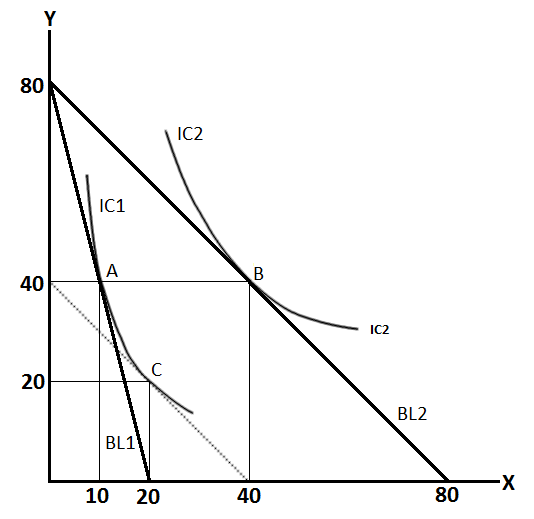 Which of the following summarizes Lea's preferences over A, B and C?A is better than B and B is better than C.A and C are equally good and are both better than B.A and C are equally good and are both worse than B.B is better than C and C is better than A.Lea consumes _____ more units of x due to the substitution effect of the fall in price. Lea consumes ____ more units of x due to the income effect of the increase in real income.30, 020, 1010, 200, 30After the price decrease in good x, how much would Lea's income have to change to return her to her initial level of utility?Lea's income would have to fall by $400 to return her to her initial utility level.Lea's income would have to increase by $400 to return her to her initial utility level.Lea's income would have to fall by $200 to return her to her initial utility level.Lea's income would have to increase by $200 to return her to her initial utility level.(This page is intentionally left blank as an extra work sheet.)DO NOT DETACH THIS SHEET FROM THIS EXAM BOOKLET!(This page is intentionally left blank as an extra work sheet.)DO NOT DETACH THIS SHEET FROM THIS EXAM BOOKLET!Use the following information to answer the next THREE (3) questions.Consider the tomato market in the small economy of Econland. In Econland, the market for tomatoes is described by the following equations where P is the price of tomatoes in dollars and Q is the quantity of tomatoes:Domestic Demand: Q = 1000 Domestic Supply: P = (1/100)QFurthermore, suppose you know that the world price of tomatoes is $5.Given the above information and holding everything else constant, if Econland opens to trade in the tomato market, how many tomatoes will they import?300 tomatoes500 tomatoes700 tomatoes1000 tomatoesIf a $2 tariff is then imposed by Econland in the market for tomatoes, how many tomatoes will Econland import?100 tomatoes300 tomatoes500 tomatoes700 tomatoesSuppose that the domestic demand for tomatoes in Econland increases to Q = 1200. Assume that the world price does not change and that Econland still has a $2 tariff implemented on tomatoes. Given this information and holding everything else constant, Econland’s government revenue from the $2 tariffIncreases by exactly $200.Increases by exactly $400.Increases by an amount between $200 and $400.Is indeterminate.Use the table below to answer the following TWO (2) questions.Spiculus is beginning his career as a gladiator and is trying to decide whether to work in Rome or in Carthage. Gladiators are paid different amounts in these two cities: the table below contains information about the distribution of salaries in each city (measured in denarii, the Roman currency). Furthermore, prices of goods and services are also different in the two cities, so the table below also contains a price index using Rome as the base location.Using Rome as the base location, the real median salary of a gladiator in Rome is _____ denarii and the real median salary of a gladiator in Carthage is _____ denarii.125 denarii, 25 denarii125 denarii, 100 denarii67.5 denarii, 50 denarii67.5 denarii, 25 denariiSpiculus knows the gladiators in Rome are very good, so 75% of gladiators in Rome will earn more than Spiculus will if he works there. The gladiators in Carthage are not so good: Spiculus will be able to beat many of them and so will earn a salary higher than 75% of the gladiators in Carthage. Assuming Spiculus only cares about his real salary, Spiculus	Should work in Carthage.Should work in Rome.Will be indifferent between working in Rome and working in Carthage.Has insufficient information to answer this question.Use the following information to answer the next THREE (3) questions.Assume that the market for ice cream on the Terrace at UW-Madison is perfectly competitive. Each ice cream cart on the Terrace has the same total cost function curve and marginal cost curves. These cost curves are given by the following equations where q is the number of servings of ice cream:Total Cost Curve for Representative Ice Cream Cart: TC=q4+3Marginal Cost Curve for Representative Ice Cream Cart: MC=4q3The break-even price of a serving of ice cream is ____ and the shut-down price of a serving of ice cream is ____.$1, $0$1, $3$4, $3$4, $0Suppose now that the market demand for ice cream is given by the following equation where Q is the market quantity of ice cream servings and P is the price per serving:Market Demand Curve: Q = 100 – 2PHow many servings of ice cream are supplied when this market is in long run equilibrium? Assume that all of the above information is still true and that everything has been held constant.100 servings of ice cream94 servings of ice cream92 servings of ice cream98 servings of ice creamHow many ice cream carts will be present when this market is in long run equilibrium?25 ice cream carts23 ice cream carts92 ice cream carts94 ice cream cartsThe Next Two (2) questions are related to one another. Donald Zurcher is operating a bus company. One day he raises the price of a bus ticket by a small amount and finds that his revenue increases. Then Zurcher Was initially charging a price on the inelastic part of the demand curve.Was initially charging a price on the elastic part of the demand curve.Will definitely make more revenue if he increases the price even more.Will definitely make less revenue if he increases the price even more.Suppose the demand curve for Zurcher's buses is linear. If Zurcher is charging a price that maximizes revenue, the point price elasticity of demand isStrictly greater than one.Equal to one.Strictly smaller than one.Indeterminate.Which of the following statements about cost functions is incorrect?Total cost consists of total fixed cost and total variable cost.The marginal cost curve (MC) intersects the average variable cost curve (AVC) at the lowest point of the average variable cost curve (AVC).The marginal cost curve (MC) intersects the average total cost curve (ATC) at the lowest point of the average total cost curve (ATC). The average fixed cost curve is always upward sloping. Consider the following table that contains data on the nominal and real price of a loaf of bread in ancient Byzantium over time, where the price is in denarii and the base value of the price index is 100.Inflation between 25 AD and 50 AD was _____ and inflation between 50 AD and 75 AD was ____.60%, 33.33%66.67%, 33.33%60%, 25%66.67%, 25%Suppose demand and supply for widgets are given by the following equations where P is the price of a widget in dollars and Q is the quantity of widgets:Demand: Pd = 110 - (1/2)Q Supply: Ps = (1/2)Q + 10 Suppose the government imposes an excise tax of $20 per widget. Given this information and holding everything else constant, what is the resulting deadweight loss due to the imposition of this excise tax?There is no deadweight loss.$1600$400$200The government is considering imposing an excise tax of $2 per unit on a good. If the suppliers collect the tax for the government, which of the following statements about the economic incidence of this excise tax is true?Consumers do not bear any of the economic burden of the excise tax.Suppliers bear most of the economic burden of the excise tax.The economic burden of the excise tax is split equally between consumers and suppliers.We need more information to know who bears the economic burden of the excise tax.End of exam. Check you have filled in your scantron correctly!(This page is intentionally left blank as an extra work sheet.)DO NOT DETACH THIS SHEET FROM THIS EXAM BOOKLET!(This page is intentionally left blank as an extra work sheet.)DO NOT DETACH THIS SHEET FROM THIS EXAM BOOKLET!Section NumberTimeRoomTADIS 301R 3:30-4:20PM6310 Sewell Social SciencesZhihaoDIS 304R 3:30-4:20PM4314 Sewell Social SciencesChenlaiDIS 306R 4:35-5:25PM6112 Sewell Social SciencesZhihaoDIS 307R 4:35-5:25PM6314 Sewell Social SciencesYoshiDIS 317F 8:50-9:40AM222 Ingraham HallAdamDIS 318F 8:50-9:40AM1333 Sterling HallEmilioDIS 311F 9:55-10:45AM391 Van Hise HallYoshiDIS 312F 9:55-10:45AM386 Van Hise HallAdamDIS 309F 11:00-11:50AMB313 Van Vleck HallYoshiDIS 310F 11:00-11:50AMB337 Van Vleck HallZhihaoDIS 315F 12:05-12:55PM1407 Sterling HallEmilioDIS 316F 12:05-12:55PM222 Ingraham HallYoshiDIS 305F 1:20-2:10PMB313 Van Vleck HallChenlaiDIS 314F 1:20-2:10PMB329 Van Vleck HallEmilioDIS 319F 1:20-2:10PM383 Van Hise HallZhihaoDIS 302F 2:25-3:15PM116 Ingraham HallChenlaiDIS 313F 2:25-3:15PM115 Ingraham HallEmilioExactly 10% of workers earn less thanExactly 25% of workers earn less thanThe median worker earnsExactly 75% of workers earn less thanExactly 90% of workers earn less thanStatistician$50,000$75,000$100,000$125,000$150,000Professional athlete$20,000$35,000$65,000$150,000$5,000,000Exactly 10% of gladiators in this city earn less  thanExactly 25% of gladiators in this city earn less  thanThe median gladiator in this city earnsExactly 75% of gladiators in this city earn less  thanExactly 90% of gladiators in this city earn less  thanPrice index with Rome as the base locationRome50 denarii100 denarii125 denarii175 denarii500 denarii100Carthage20 denarii30 denarii50 denarii100 denarii150 denarii50Nominal price of loaf of breadReal price of loaf of bread, measured in year 50 AD denariiPrice index25 AD6 denarii10 denarii50 AD20 denarii20 denarii10075 AD40 denarii30 denarii133.3333QuestionAnswer1b2b3a4a5b6b7a8a9a10a11b12b13b14a15b16d17b18c19c20a21b22b23b24b25a26d27c28c29a30b31d32b33d34d